SECRET AGENT 19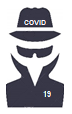 A secret organization exists, but you cannot see it. Its goal is to destroy as much of the human race as possible so it can take over the world. How does it operate? Its strategy is to convince world leaders that it is not nearly as serious as some scientists say it is, for it is only doctors and medical personnel who can identify its agents successfully. But if world leaders – government leaders, leaders who are rich and famous, sports leaders, film industry leaders – if they deny its very existence, then the people of the world can more readily fall victim to its deadly schemes. The name of this organization is the Center for Optimizing Victims of International Disease, or COVID for short. It has sent out its agents into the world in the past, with terrifying results. You may have heard of agent Ebola, who operated in Africa. Or its Spanish agent named Flu who killed over a million people in the last century. But its most skillful and deadly agent has only recently begun to impact our world. He is Secret Agent 19, for he is the most vicious operative of them all. If COVID’s strategy is to convince world leaders not to admit that there is a problem in their country, then Agent 19’s strategy is even more insidious, for Agent 19’s strategy is to use the good things of life in order to spread death. He takes good relationships and turns them into vectors of destruction, for it is only as people stay close to one another that Agent 19’s impact can spread from person to person. If people hated their neighbors, then Agent 19 would have no power. But for those who enjoy one another – those who hug one another, those who shake hands, those who talk to each other in a close, personal manner – all these good things about our culture are being turned by Agent 19 into the modus operandi for spreading death. But to make matters worse, many of Agent 19’s victims will never even feel very sick! Other than a cough, they may feel fine. But that is exactly what Agent 19 wants you to think! You will be sick without knowing it. However, cases in Europe, Asia and America have already shown that people who don’t think they’re sick are actually the ones spreading the illness to others.But the good news is that covid and Agent 19 can be defeated! First, our leaders must acknowledge – quickly and publicly – that Agent 19 is in our country. Speaking out and letting the country know that Agent 19 is among us will let the people know that their leaders are not afraid of Agent 19, but are willing to fight against him. Leaders who only lie about Agent 19, pretending he isn’t there, will be seen as the weak, selfish leaders that they are. But those leaders who shout out that Agent 19 can be defeated by working together will show that they are concerned for the health of their people. They will grow in esteem in the eyes of their people as they lead the way to fight Agent 19.Secondly, the people must act as decisively as their good leaders. They must fight against Agent 19, and in some ways it will seem like they are fighting against their own common sense. But that is the way to defeat Agent 19! People will need to show love to their friends by staying two meters AWAY from them instead of standing up close to them. For Agent 19 uses our closeness to infect us. And because our hands touch so many things as we get close to others – the tables and chairs where we sit, coffee cups and glasses we drink from, plates we eat from, door knobs, handrails for going up and down stairs – all of these things are used by Agent 19 to infect people. That is why we must also WASH OUR HANDS as much as possible and also STOP SHAKING HANDS with our friends until Agent 19 has been defeated in our country. While doing that may feel unfriendly, it is actually the friendliest thing you can do because it shows that you are concerned for your friend’s health and well-being.Thirdly, whenever a person begins to feel sick with a cough and a sore throat, and especially with difficulty breathing, that means that he or she has come under Agent 19’s influence. Therefore, in order to NOT have your body produce even more Agent 19s, you will need to go home and stay home for two full weeks. Yes, two full weeks! During that time, you will need to make sure that your family members do not get close to you, especially when you are coughing or sneezing. As YOU remind your family members to keep their distance, it will show them that you love them and do not want them to help Agent 19 destroy our world. The two weeks will allow the time for your own body to heal, and it will allow for your family and friends to show you love by caring for your needs. Fourthly, secret agents are not known for telling the truth, so do NOT BELIEVE AGENT 19’S LIES. COVID and Agent 19 will try to convince you that you are not really sick. After all, you may not FEEL sick. But remember, there are many proud people in this world who don’t feel proud; there are many selfish people in this world who don’t feel selfish; there are many dishonest people in this world who don’t feel dishonest. In all of these cases, our feelings are not what count. It’s the facts that count! If you are coughing or if you have a sore throat, then believe your symptoms, not your feelings. If you have symptoms showing you have come under Agent 19’s influence, your symptoms may not kill you, but if you ignore them, they could kill your grandparents or your parents. Your body may be strong enough to resist Agent 19, but your older relative’s body may not be strong enough to do so. Don’t run that risk! Fifthly, let us all look to God for help. We have seen that COVID and Agent 19 are attacking people who are pro-Communist and people who are anti-Communist, people who are socialist and people who are capitalist, people who are Asian and people who are European, people who are rich and people who are poor, people who are young and people who are old. Only God is bigger than all these other groupings of people. So let us call on his name for help.Together – leaders, people, friends, relatives, family – we can stop COVID and Secret Agent 19. But it will mean working together by working apart. Distance is our friend, because Agent 19 uses closeness to kill. We need to unite by staying away, at least for now, until COVID and Agent 19 have been defeated. (Note: While the name and existence of this secret agency is fiction, the rest of the story is absolute truth.)